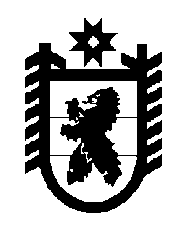 Российская Федерация Республика Карелия    УКАЗГЛАВЫ РЕСПУБЛИКИ КАРЕЛИЯО структуре органов исполнительной власти Республики Карелия В соответствии с пунктом 7 статьи 51 Конституции Республики Карелия постановляю:1. Определить, что в структуру органов исполнительной власти Республики Карелия входят:Администрация Главы Республики Карелия, в ведении которой находятся:Управление Республики Карелия по обеспечению деятельности мировых судей;Управление записи актов гражданского состояния Республики Карелия;Министерство финансов Республики Карелия;Министерство экономического развития и промышленности Республики Карелия, в ведении которого находятся:Управление труда и занятости Республики Карелия;Управление по туризму Республики Карелия;Министерство культуры Республики Карелия, в ведении которого находится:Управление по охране объектов культурного наследия Республики Карелия;Министерство образования и спорта Республики Карелия;Министерство природных ресурсов и экологии Республики Карелия;Министерство сельского и рыбного хозяйства Республики Карелия;Министерство здравоохранения Республики Карелия;Министерство национальной и региональной политики Республики Карелия;Министерство имущественных и земельных отношений Республики Карелия;Министерство социальной защиты Республики Карелия;Министерство строительства, жилищно-коммунального хозяйства и энергетики Республики Карелия;Министерство по дорожному хозяйству, транспорту и связи Республики Карелия;Государственный комитет Республики Карелия по обеспечению жизнедеятельности и безопасности населения;Государственный комитет Республики Карелия по строительному, жилищному и дорожному надзору;Государственный комитет Республики Карелия по ценам и тарифам;Постоянное представительство Республики Карелия при Президенте Российской Федерации.2. Установить, что органы исполнительной власти Республики Карелия, в ведении которых находятся иные органы исполнительной власти Республики Карелия в соответствии с пунктом 1 настоящего Указа, осуществляют функции по выработке государственной политики и нормативно-правовому регулированию в установленных сферах деятельности находящихся в их ведении органов исполнительной власти Республики Карелия, а также координацию и контроль деятельности находящихся в их ведении органов исполнительной власти Республики Карелия.3. Признать утратившими силу указы Главы Республики Карелия:от 24 марта 2016 года № 17 «О структуре органов исполнительной власти Республики Карелия» (Собрание законодательства Республики Карелия, 2016, № 3, ст. 469);от 26 сентября 2016 года № 124 «О внесении изменения в Указ Главы Республики Карелия от 24 марта 2016 года № 17» (Собрание законодательства Республики Карелия, 2016, № 9, ст. 1893).
Глава Республики Карелия                                                  А.О. Парфенчиковг. Петрозаводск25  сентября 2017 года№ 107